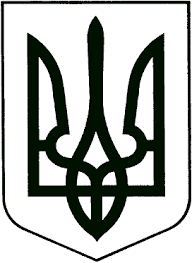 ВИКОНАВЧИЙ КОМІТЕТЗВЯГЕЛЬСЬКОЇ МІСЬКОЇ РАДИРІШЕННЯ____________  			                                                              №______Про надання повноваженьщодо переведення  дачнихі садових  будинків у жилібудинки    Керуючись статтею 40 Закону України „Про місцеве самоврядування в Україні“, Законом України „Про регулювання містобудівної діяльності“, Порядком переведення дачних і садових будинків, що відповідають державним будівельним нормам, у жилі будинки, затвердженим постановою Кабінету Міністрів України від 29.04.2015 №321, Положенням про управління містобудування, архітектури та земельних відносин Звягельської міської ради, затвердженим рішенням міської ради від 22.12.2022 №700 „Про перейменування виконавчих органів Новоград-Волинської міської ради“ та з метою створення автоматизованого робочого місця органу для переведення дачних і садових будинків, що відповідають державним будівельним нормам, у жилі будинки в електронному кабінеті користувача Єдиної державної електронної системи у сфері будівництва, виконавчий комітет міської радиВИРІШИВ:    1. Уповноважити управління містобудування, архітектури та земельних відносин міської ради приймати рішення про переведення дачних і садових будинків, що відповідають державним будівельним нормам, у жилі будинки або про відмову в такому переведенні в електронній формі через електронний кабінет користувача Єдиної державної електронної системи у сфері будівництва.    2. Контроль за виконанням цього рішення покласти на міського голову   Боровця М.П.Міський голова                                                                       Микола БОРОВЕЦЬ